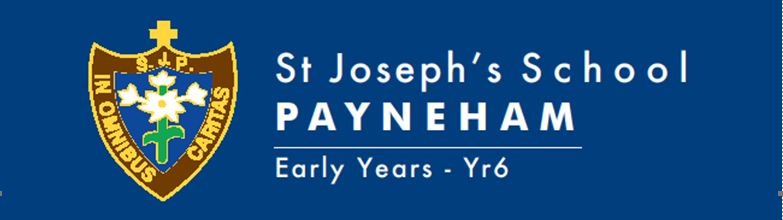 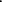 Welcome to the Term Three learning for the Mid Year Reception classes. This term we will be engaging in an inquiry unit based on weather. Student learning will focus on:Welcome to the Term Three learning for the Mid Year Reception classes. This term we will be engaging in an inquiry unit based on weather. Student learning will focus on:Religion (New Crossways)New MITIOG (Made in the image of God)
LinksIn Religion this term, we will begin to use the Crossways framework for Early years to structure our lessons. Students will engage in learning through play, allowing them to explore their emotions, develop relationships with others and learn about themselves as children of God. Students will…Explore a variety of images of God and language about God through booksExplore and identify that God is the creator of all thingsGrow to understand that they have been created through the love of God and are unique and different to eachother. Build friendships based on the values of the churchKnow and interact with religious traditions learning how to be respectful and present during prayer. Begin to understand and develop a relationship with God and JesusReligion will not only be taught through lessons and morning prayer, but authentically embedded into their everyday practise; as they engage with others, build relationships with those in their community and learning about themselves.Child Protection Curriculum
EnglishIn English this term, we will teach literacy through explicit, evidence-based programs which include Heggerty and Pre-Lit. Heggerty is a research-based program which specifically targets phomenic and phonological awareness.  Whilst, Pre-Lit is a systematic, skills-based program which looks at engaging ways to develop phonogical awareness and oral language development through storybook reading.Students will…Develop phonemic awareness skillsBe able to name letters and identify their sound Rhyming and onset fluencyIsolation and deletion of words, syllables, and phonemesBlending and segmenting words, syllables, and phonemesUse nursery rhymes to develop language awarenessLook at different texts types and orally discuss the purposeExplore how different words and images help to make meaning in stories Understand use of vocabulary in familiar contexts Use stories to role play, inorder to develop oral languageMathematics In mathematics this term, we will have a strong focus on teaching number. This will be achieved through a combination of explicit instruction, whole-class activities and small group, play-based rotations using concrete materials.Number and Place ValueStudents will…Count by naming numbers in sequences, initially to and from 20, moving from any starting pointConnect number names, numerals and quantities, including zero, initially up to 10 and then beyondSubitise small collections of objectsCompare, order and make connections between collections, initially to 20, and explain reasoningPatterns and algebraExplore and create patterns using drawings and objectsExplore how patterns are created and observed in our every day lifeScience Science will be integrated through our inquiry unit on weather. Students will:Observe daily and seasonal changes in our environment and how these affect everyday lifeHumanities and Social Sciences (HASS) HASS will be integrated with our inquiry unit on weather. Students will:Collect data and information from observationsExplore pictures, photographs and story books to find informationObserve the features of places and how they change through the seasonsDiscover how the weather helps us make informed decisions about the clothes we choose to wear, the activities we choose to do and how we feelHealth Students will…Identify their personal strengthsPractise personal and social skills to interact positively with othersPractise turn taking and engage in conversation exchange in contextIdentify and describe emotional responses people may experience in different situationsParticipate in fitnessAcknowledge how brain and body breaks help us to regulate and refocus, so they are ready to learnPhysical EducationMichael Musolino curriculum linkItalian Emily Parrella curriculum linkArtsVisual artUse and experiment with different materials, techniques, technologies and processes to make artworksDanceUse fundamental movement skills to develop technical skills when practising dance sequences.DramaEngage in dramatic play and improvisationMedia ArtsUse the iPads support role play, capturing and recording work. MusicEmma Hills curriculum linkSTEMNicholas Polvere curriculum linkInformation Technology 
LinkUse this link to help you plan the skills required for your classDesign and TechnologyStudents will generate, develop and record design ideas through describing, drawing and modelling.They will answer and pose questions about designs such as:How does it work?What purpose does it meet?Who will use it?What do I like about it?How can it be improved?SPECIAL EVENTS THIS TERMSPECIAL EVENTS THIS TERMMassesMonday Mary McKillop 9/8/21 (Whole School)Assembly Excursions/IncursionsPupil Free DaysFriday 24/9/21Parent/Teacher/Student DatesBook Week Parade - Thursday, 26th August (Week 6)School Photo Day – Friday, 27th August (Week 6)HolidaysEnd of Term 3 – Thursday 23rd September, 3:00pm.Library Borrowing DayRec JA: Monday Lesson 5
Rec TC: Tuesday Lesson 6Useful WebsitesStudyladder- (students will have a login) Literacy and NumeracyReading Eggs onlineParent InformationSEESAWKey contact detailsJane Anthony: janthony@stjopayn.catholic.edu.au
Tayla Carosi: tcarosi@stjopayn.catholic.edu.au 